THE 41st  ANNUAL MAC’S TOURNAMENT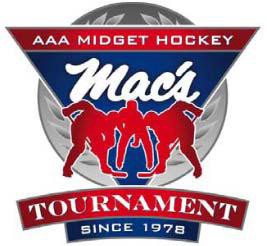 CALGARY, ALBERTA, CANADATHE WORLD INVITATIONAL CHAMPIONSHIP OF MIDGET “AAA” HOCKEYMALE TEAM APPLICATION FORMTournament Dates: December 26th, 2018 to January 1st, 2019Eligibility:Registered Governing Body Regulations:Hockey Canada: Competing Teams must comply with Hockey Canada Midget Age Category RegulationsUSA Hockey: Competing Teams must comply with ’18 & Under Midget’ (Male) or ’19 & Under Midget’ (Female) Youth/Junior Age Classifications of the USA Hockey Guide Book.International Ice Hockey Federation: Competing Teams must comply with IIHF Ice Hockey Statutes and Bylaws defining ‘U18 - Gender, Age, Underage’ some exceptions or variations may apply.All North American teams are eligible who qualify for an age category National Championship.Proof of Eligibility:State, Provincial, or National governing body official roster document must be presented to the Tournament Committee prior to competition.Expression of Interest:We invite you to please submit this form as an expression of interest by scanning a completed form and returning it to recruitment@macstournament.ab.ca.  Please also mail the original application and a cheque / money order ($2400 for Male Clubs) payable to The Mac’s Tournament to:	Mac’s Tournament CommitteeAttention: Recruiting Director 1001 Barlow Trail S.E.Calgary, Alberta, Canada T2E 6S2Note: Teams will be notified by November 19, 2018 if they have qualified for the tournament. Registration fees for those teams not accepted will not be deposited.  Official Tournament Admission will require submission of the tournament fee and a hard copy of the application prior to October 1, 2018.Signature of Team Official: _ 	Date:  	Email Inquiries:	recruitment@macstournament.ab.cawww.macstournament.ab.caTeam Name:Team Name:Provincial or State Branch:Provincial or State Branch:League Team Participates In:League Team Participates In:League Website:League Website:Name of League President:Email:Primary Phone:Secondary Phone:Team Manager:Email:Primary Phone:Secondary Phone:Team Mailing Address:Team Mailing Address: